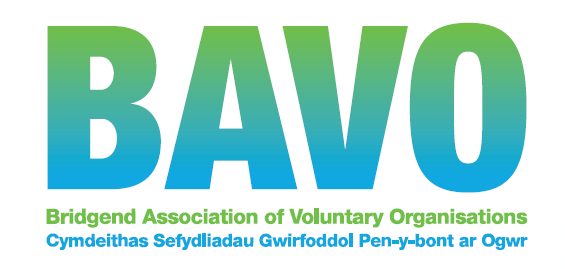 Ffurflen archebu digwyddiadau ar-lein am ddim BAVOCyflwynwch un ffurflen i bob personOs byddwch chi'n darganfod cyn y digwyddiad na fyddwch chi'n gallu mynychu, rhowch wybod i ni cyn gynted â phosib gan ein bod ni'n treulio llawer iawn o amser yn cynllunio digwyddiadau’n ofalus iawn ac yn fanwl i ddarparu ar gyfer nifer y cyfranogwyr rydyn ni'n eu disgwyl.
Cysylltwch â ni ymlaen llaw os oes gennych anghenion ychwanegol penodol a fyddai’n gwneud hi’n anodd I chi fynychu e.e. gorchudd gofalwr. Byddwn yn ymdrechu i ddiwallu'ch anghenion.Mae gennyf ofynion ychwanegol penodol fel a ganlyn:Helpwch ni i sicrhau bod cynnwys y digwyddiad yn gweddu i'ch anghenion trwy ddweud wrthym hyd at dri pheth rydych chi eu heisiau o'r digwyddiad:Rheoliad Diogelu Data Cyffredinol - GDPRAr gyfer cyfranogwyr o grwpiau sy’n aelodau o BAVO (Llawn a Chysylltiol): Byddwn yn prosesu eich data er mwyn cysylltu â chi ynglŷn â’ch ffurflen gofrestru ar gyfer hyfforddiant. Bydd yn cael ei brosesu ar sail diddordeb dilys. Byddwn yn cadw eich gwybodaeth gyswllt ar gyfer cyfnod yr aelodaeth o BAVO yn unig.  Os bydd aelodaeth eich grŵp yn dod i ben, caiff yr holl wybodaeth gyswllt ei dileu o fewn 12 mis, oni bai bod eich sefydliad wedi cael gwasanaethau neu arian grant gennym ni. Gweler ein Hysbysiad Preifatrwydd llawn ar ein gwefan yn www.bavo.org.ukAr gyfer cyfranogwyr nad ydynt o grwpiau sy’n aelodau o BAVO: Byddwn yn prosesu eich data personol er mwyn:eich cofrestru fel cyfranogwr ar gyfer yr hyfforddiant ac anfon yr wybodaeth ddiweddaraf atoch ynglŷn â chofrestru;darparu ystadegau dienw i’n cyllidwr.Bydd eich data personol yn cael ei gadw’n ddiogel am chwe blynedd at ddibenion archwilio. I gael gwybodaeth lawn, gan gynnwys eich hawliau fel testun data, edrychwch ar ein Hysbysiad Preifatrwydd yn: www.bavo.org.ukI bawb sy’n cymryd rhan:  
Efallai y byddwn yn dymuno cysylltu â chi yn y dyfodol ynglŷn â hyn neu hyfforddiant arall.   I wneud hynny, mae angen eich caniatâd arnom.  Rwyf yn cydsynio i gael gwybodaeth	Drwy’r Post          	 Dros y Ffôn	   Drwy E-bost	  A fyddech chi’n hoffi gohebiaeth yn y dyfodol drwy gyfrwng y canlynol: (ticiwch) 	  Saesneg	    Cymraeg     Noder: Os na fyddwch yn cydsynio, ni fyddwch yn cael unrhyw wybodaeth bellach gennym a allai fod yn berthnasol i’r hyfforddiant hwn, neu gyfleoedd hyfforddi eraill.Mae BAVO yn aelod o Cefnogi Trydydd Sector Cymru sy’n bartneriaeth rhwng Cynghorau Gwirfoddol Sirol Cymru a Cyngor Gweithredu Gwirfoddol Cymru. Rydym yn defnyddio cronfa ddata ddiogel a rennir lle yr ydym yn cadw manylion cyswllt y trydydd sector. Os oes gennych unrhyw ymholiad ynghylch y defnydd a wnawn o’ch data, cyfeiriwch at ein Hysbysiad Preifatrwydd GDPR Llawn ar ein gwefan: www.bavo.org.uk 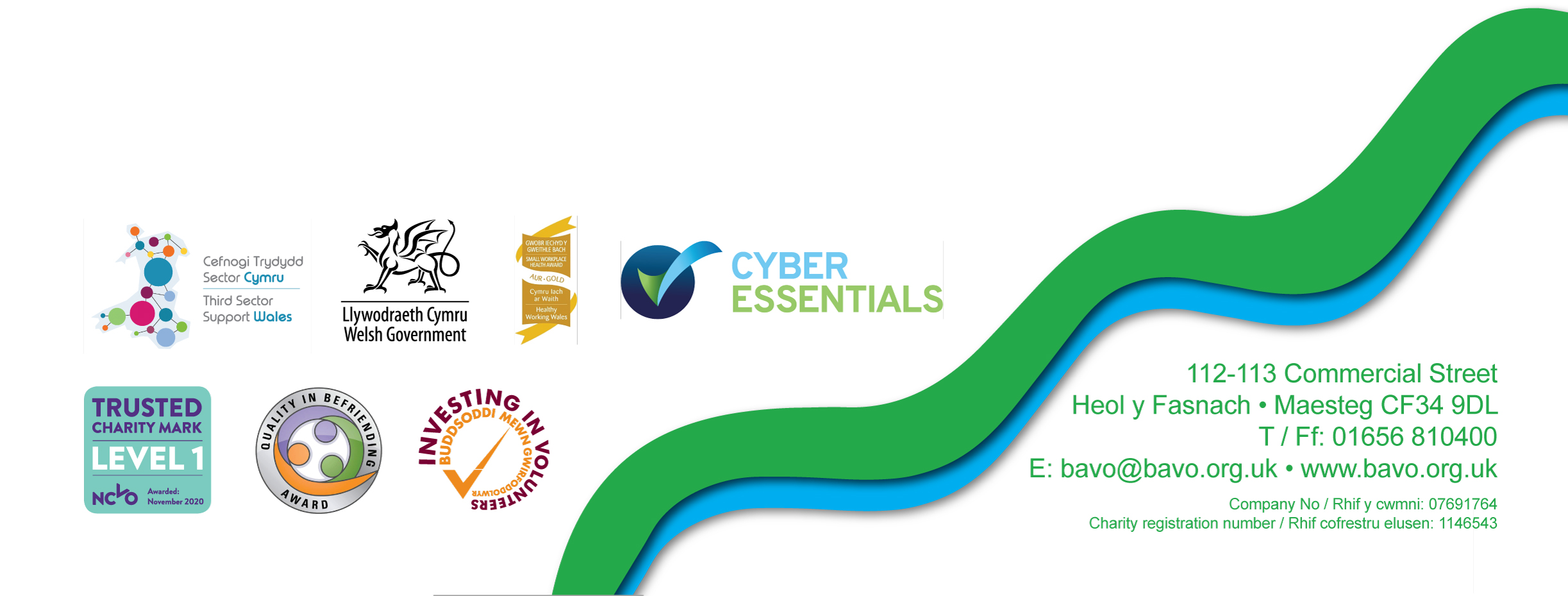 Dychwelyd i: bavo@bavo.org.uk 01.12.20 © BAVOTeitl yr digwyddiadDyddiad yr digwyddiadEnw’r cyfranogwrEnw’r cyfranogwrSefydliad:Swydd:Cyfeiriad:Cyfeiriad:Côd post:Côd post:Ffôn:Ffôn Symudol:Ebost y Cyfranogwr:Ebost y Cyfranogwr:123Fy lefel profiad yn y pwnc hwn yw:Rwyf wedi darllen y telerau a’r amodau ac yn cytuno arnynt:Llofnod y cyfranogwr: (byddwn yn derbyn eich enw wedi'i deipio fel eich llofnod pan fyddwch yn e-bostio'r ffurflen hon yn ôl atom)DIOGELU DATA - Mae BAVO angen caniatâd y cyfranogwr er mwyn storio ei fanylion cyswllt personol, felly gwnewch yn siŵr bod y cyfranogwr yn llenwi'r ffurflen hon.Dyddiad: